Prince KumarPetroleum Engineer                                                                                 Phone no. : +91 8789679892Shillong, Meghalaya-793003 IN                                                           Mail id: rudraprince99@gmail.comLinkedIn ID   :  http://linkedin.com/in/prince-kumar-61647b8aProfile Work, learn and lead in oil and gas sector and mature professionally with my passion so as to contribute maximum to the organization. Internships have helped me to gain better understanding of the processes and importance of safety measures.Ready to relocate to any place, condition, Environment, ready to work at odd shifts and stay at camps, ready to stay away from family.EducationUniversity of Technology and Management [Ongoing]           2014-2018	B.Tech Petroleum Engineering [Semester- VII]                                       SGPA: 2.73/4                                                                                                                    Intermediate   2011-2013                                                                              Vijayawada, Andhra Pradesh               Sri Chaitanya Junior College                                                                        Passing grade:  92.7%   Class X     [ICSE]       2011                                                                            Rajahmundry, Andhra PradeshSt. Ann’s English Medium School                                                             Passing grade: 88.57 %Practical ExperienceOil and Natural Gas Corporation                                                     Uran, Navi Mumbai, INSummer Internship	May 25, 2017- July 21, 2017Department- Ethane Propane Recovery UnitRecovery of ethane and propane from residue gas SSV and LEF from LPG plant.Drilling Mentor Private Ltd                                                          Ahmedabad, Gujarat IN        Winter Internship                                                                                Dec 28, 2016- Jan 17, 2017Topic-“Drilling Operations & Well Completion Technologies.”	Hoisting system, circulating system, tubular handling, Power generation, sand and gas control system. Types of casings and well completions.Summer Internship                                                                             June 16, 2016 – July 20, 2017Topic –Well control          Indication & conformation of kick, types of influx and its behavior,well control equipments , well killing methods, shut in procedures, calculating LOT and formation integrity test, MAASP, BOP drills, also learnt  calculating Kill sheet data                                                                       Industrial Tour                                                                                                Duliajan, Assam INOil India Limited                                                                                                 February 2017  Visited R&D laboratories, Oil Collecting Stations, Gas Compressing Stations and Central Gas Gathering Stations. Witnessed ongoing Drilling and Workover operations at various well site.Projects undertakenMinor Project I&II                       Topic- Sand ControlMethods of sand production like use of slotted liner, wire wrapped screen, expandable screen, chemical binders like   epoxies, phenolic or furans and with causes of sand production and their effectsSKILLSLanguages spoken: English, Hindi, Telugu, Bhojpuri, TurkishSoftware Skills: - MS Office Applications- Word, Excel and PowerPoint, Basic Operational Skills in Autodesk AutoCAD, Basics of ArcGIS software.Soft Skills: - fluent in English both verbal and written, Ability to work well under pressure, Decision Making Skills, Adaptability, good negotiation skills, avid traveler have visited 18 states in India, positive and friendly attitude, emotionally stable.WorkshopsHealth and safety environments in petroleum industry                    Duration-120 minutes                     Date- August 4, 2015Personality Enhancement Programme                                                         Duration – 4 Days Training 	July 23, 2014- July 26, 2014Achievements	- Sponsors Committee Head- UTM SPE Student Chapter                                     2016- till dateOrganized and took active participation in various programs like, technical talk, quiz, GD in UTM SPE Student Chapter for the year 2015, 2016 and 2017.Branch leader of Debate TeamOrganized clothes and blood donation programs.Organized safety week organization committee.Won Bronze Medal in Elocution from ISCON, RajahmundryWinners in  football and volleyballPERSONAL DETAILSDeclarationI hereby declare that the above written particulars are true to the best of my knowledge and belief.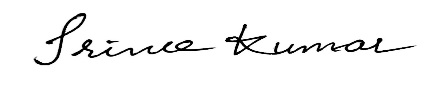 Prince Kumar B.Tech Petroleum EngineeringBlood group : O +      Hobbies/Interests/Sports:Reading ATLAS, Travelling, learning new  language, playing football, volleyball, reading world news, Hindi Music        Permanent Address :       Mahadeva Bariarpur, District Munger, Bihar India        Date Of Birth:                      10th May,1996        Gender & Status:Male & single.